Publicado en Valencia el 01/07/2020 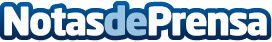 Disciple Toys presenta el innovador juego de mesa tecnológico Disciple, que incluye una app para smartphoneDisciple Toys ha presentado el nuevo juego de mesa tecnológico Disciple, de temática cultural y dirigido a niños de entre 6 y 12 años, adolescentes y familias. El objetivo principal del juego es fomentar la educación y cultura, y su principal novedad es que viene con una app para ser instalada en el smartphone, con imágenes en 3D y realidad aumentadaDatos de contacto:Vanessa Cotter677647005Nota de prensa publicada en: https://www.notasdeprensa.es/disciple-toys-presenta-el-innovador-juego-de Categorias: Nacional Educación Juegos Entretenimiento Consumo Ocio para niños Dispositivos móviles Innovación Tecnológica http://www.notasdeprensa.es